Классный час для учащихся 7 «Б» классаМАОУ СОШ № 70 г. ТюменьУчитель английского языка, классный руководитель: Осина И.Н. "Давайте творить добро вместе"Цель: разделить в представлении учащихся понятия «добро» и «зло»; убедить в необходимости добра и добрых поступков;продолжить работу агентства добрых дел «Вместе».Задачи:формировать у учащихся уважение к общечеловеческим нравственным ценностям; учить вырабатывать и аргументировано отстаивать свою точку зренияформировать навыки самоорганизации в индивидуальной работе и участия в коллективной деятельности; развивать умение сопереживать другим людям, лучше понимать их чувства, мотивы поведения;формировать доброжелательные отношения в классе.Оборудование:Компьютер, телевизор, презентационный материал выполненный в PowerPoint, конверт с набором слов для составления пословиц, рисунки ребят, стихотворения.Рекомендации: задействовать учащихся в чтении стихов, притч, пословиц.Ход классного часа:Сегодняшний классный час - это урок доброты. Что такое добро? Кого можно назвать добрым человеком? Над этими вопросами задумались и наши предки: бабушки, дедушки, прабабушки, прадедушки. О добре будут размышлять и ваши дети, и внуки. Итак, что такое добро?  (ответы учащихся, каждый отвечает) Обратимся к высказываниям великих людей:«Доброта – отзывчивость, душевное расположение к людям стремление делать добро другим» (Саша)                                                                                                                             2. «Чем человек умнее и добрее, тем больше он замечает добра» (Савелий)                                                                                                                                        Б.Паскаль    3.  «Доброта есть вечная высшая цель нашей жизни. Как бы мы не понимали добро, жизнь наша нечто иное, как стремление к добру» (Алима)Л.Толстой   4. «Из всех добродетелей и достоинств души величайшее достоинство - доброта»                    (Даша)                                                                                                                                                                                                                                                              Ф. Бэкон   5.  «Доброта. Вот качество, которое я желаю приобрести больше всех других» (Лера)                                                                                                                              Л.ТолстойМного замечательных слов о добре и доброте сказано великими людьми, а какие пословицы и поговорки знаете вы о добре? (ответы учащихся)На слайде пословицы о добре: Доброе дело и в воде не тонет.Добро помни, а зло забывай.Доброе братство дороже богатства.Про доброе дело говори смело.А теперь поиграем. Игра называется “Собери пословицы и поговорки”. Ребята работают в группахНа слайде пословицы о добре в разброс:ОтветыДоброе слово лечит, а злое калечитЗа добро добром и платятНа добрый привет, добрый ответДелать добро спешиБез добрых дел нет доброго имени Худо тому, кто добра не творит никомуЖизнь дана на добрые делаЗлой не верит, что есть добрые людиНе одежда красит человека, а добрые делаРебята, а сейчас послушайте притчу.                             «Прекрасное в сердце»В один солнечный день красивый парень стоял на площади в центре города и с гордостью хвастался самым прекрасным сердцем в округе. Он был окружен толпой людей, которые искренне восхищались безупречностью его сердца. Оно было, действительно, идеально - ни вмятинки, ни царапинки. И каждый в толпе соглашался, что это самое прекрасное сердце, которое они когда-либо видели. Парень был очень этим горд и просто сиял от счастья. Неожиданно, из толпы вперед вышел старик и сказал, обращаясь к парню: - Твое сердце по красоте и близко не стояло рядом с моим… Тогда вся толпа взглянула на сердце старика. Оно было помято, все в шрамах, в некоторых местах куски сердца были вынуты и на их местах были вставлены другие, которые совсем не подходили, некоторые края сердца были рваными…К тому же в некоторых местах в сердце старика явно не хватало кусочков. Толпа уставилась на старика - как он мог сказать такую нелепость, что его сердце красивее? Парень взглянул на сердце старика и рассмеялся: - Ты вероятно шутишь, старик! Сравни свое сердце с моим! Мое идеально! А твое! Твое - это набор шрамов, и в нем не хватает кусочков.- Да, - ответил старик, - твое сердце выглядит идеально, но я бы никогда не согласился обменяться нашими сердцами... Смотри! Каждый шрам на моем сердце - это человек, которому я отдал свою любовь - я вырывал кусок моего сердца и отдавал этому человеку.И он часто взамен отдавал мне свою любовь - свой кусок сердца, которое заполняло пустые пространства в моем.Но поскольку кусочки разных сердец точно не подходят друг к другу, поэтому у меня в сердце есть рваные края, которые я берегу, потому что они напоминают мне о любви, которой мы делились… Иногда я отдавал куски моего сердца, но другие люди не возвращали мне свои - поэтому вы можете видеть пустые дыры в моём сердце - когда ты отдаешь свою любовь не всегда есть гарантии на взаимность. И хоть эти дыры приносят боль, они мне напоминают о любви, которой я делился, и я надеюсь, что в один прекрасный день эти кусочки сердца ко мне вернутся. Теперь ты видишь, что означает истинная красота? Толпа замерла и безмолвствовала. Молодой человек тоже притих и стоял ошеломленный... На его глазах показались слезы. Вопросы:– Как вы поняли смысл притчи?– Каким человека делает добро?– Кого называют добрым?– А бывает такое? Почему?(Учащиеся отвечают на вопросы учителя)Учитель: Я прошу вас назвать хотя бы одно доброе дело, которое вы сделали, от которого вы испытали счастье и радость. (Учащиеся отвечают, вспоминая весь учебный год и работу агентства добрых дел «Вместе»)
Игра «Свод законов доброты». Ребята работают в группах, предлагая свои варианты от каждой группы по 2-3 закона.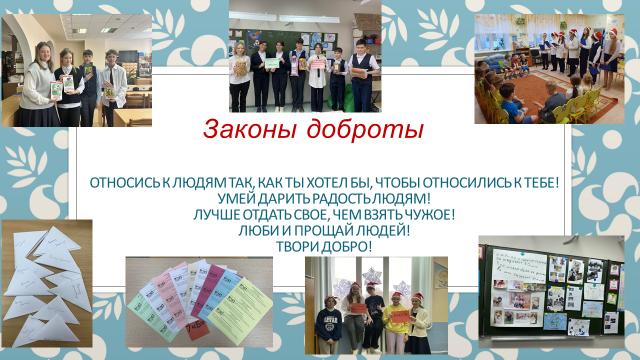 Учитель: Ребята, а сейчас я приглашаю вас поиграть. Встаньте в круг, вытяните руки вперед ладонями вверх и закройте глаза. Внимательно слушайте и мысленно рисуйте картину того, о чем я буду рассказывать.     В моих руках ларец. В нем находится волшебные зернышки Добра. Сейчас я каждому из вас раздам по зернышку. Держите очень бережно, чтобы оно не упало.
(Учитель подходит к каждому и нежно прикасаясь к ладоням детей, кладет в них невидимое зернышко). Тихо звучит музыка.
• А теперь очень осторожно, чтобы не обронить зернышко посадите его внутрь себя. Теперь это зернышко внутри вас. Почувствуйте, как добро входит в вас, доставляет вам радость. Пусть оно прорастет в ваших душах и сердцах. Но не забывайте об одном условии – оно прорастет только тогда, когда вы не на словах, а на деле будете совершать добрые дела.
• Нарисуйте в своем воображении цветок добра. Положите его на обе ладони. Почувствуйте, как он согревает вас: ваши руки, ваше тело, вашу душу. От него исходит удивительный запах и приятная музыка. И вам хочется ее послушать. Мысленно поместите все добро и хорошее настроение этого цветка внутрь себя, в свое сердечко.
• Вас овевает теплый и ласковый ветерок. У вас доброе, согревающее душу настроение. 
• Ребята, а теперь откройте глаза. Рефлексия: Давайте с вами подумаем и зададим себе вопросы:
1. Чем мы можем помочь другим людям?
2. Кому может быть нужна наша помощь? 
3. Кому не хватает нашей доброты и участия?
4. Что вы сделаете доброго в первую очередь, когда придете домой?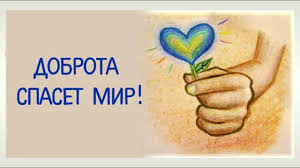 Доброе слово лечит,злое калечит.Худо тому,на добрые делаНе одежда красит человека, анет доброго имени. За добро добром и платят На добрый приветспешиДелать добродобрый ответЗлой не веритдобрые делаЖизнь дана что есть добрые людиБез добрых делкто добра не творит никому.